________________________________________________________________________________________________________________Grampound with Creed C of E SchoolFore Street, Grampound, TR2 4SBgrampoundwithcreed.secretary@celticcross.education01726 882644     www.grampoundwithcreedschool.co.uk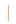 19th July 2021Dear Parents/CarersRe:  Wraparound CareAs advised, we have been reviewing the wraparound provision at Grampound with Creed School and I am writing to let you know that:We are continuing to provide Breakfast Club from 7.45 until 8.45 at the current costings for the full hour.  Due to staffing numbers, any Nursery children requiring a place can attend from 8 am.We will be continuing to provide After School provision from 3 pm until 6 pm at the current costings.Due to the fact that we need to reduce our costs and plan carefully for staffing provision each day, any places must be pre-booked in advance (the latest being the day before).  We will only accept booking ‘on the day’ in an absolute emergency.We will continue to monitor the financial aspect of this provision very closely throughout the first half of the Autumn term 2021 to ensure that it is breaking even.  If necessary, we may need to adjust the prices in the Spring Term.Yours sincerely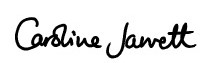 Caroline JarrettHead of School